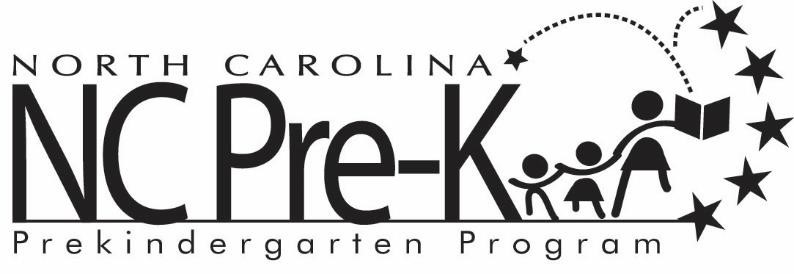 Declaración de impuestos  A quien le interese: Estoy reportando que no tengo entrada de dinero, como e mencionado en la aplicación de mi niño/a del programa del condado de Robeson County NC Pre-K  ______________________                        ______________________    Nombre del Padre/madre  	 	         Nombre del Niño/a 	 	 ______________________________________ Firma ___________________ Fecha de hoy 